Наведение порядка возле могилы неизвестному солдату.Цели:- объяснить, почему в обществе бережно охраняется традиция посещать кладбища, сохранять могилы героев, павших за Отечество;- воспитывать гордость за своё Отечество;-воспитывать любовь к Родине, народу( народу-бойцу, народу-труженнику);22 июня 1941 года началась Великая Отечественная Война, самая жестокая и кровопролитная в ХХ веке. По окончанию войны Родина недосчиталась миллионов своих сыновей и дочерей. Их останки покоятся на просторах нашей необъятной страны, а также за рубежом. Не все останки ещё до сих пор опознаны и перезахоронены. Но ни одна могила неизвестного солдата не остаётся неухоженной. На территории нашего района также находятся несколько могил неизвестному солдату. И к одной из них пришли ребята 9 класса, чтобы навести порядок возле неё. Учащиеся убрали строительный мусор после реконструкции памятника, пропололи и собрали траву вокруг  могилы. По окончанию работы они почтили память погибших минутой молчания.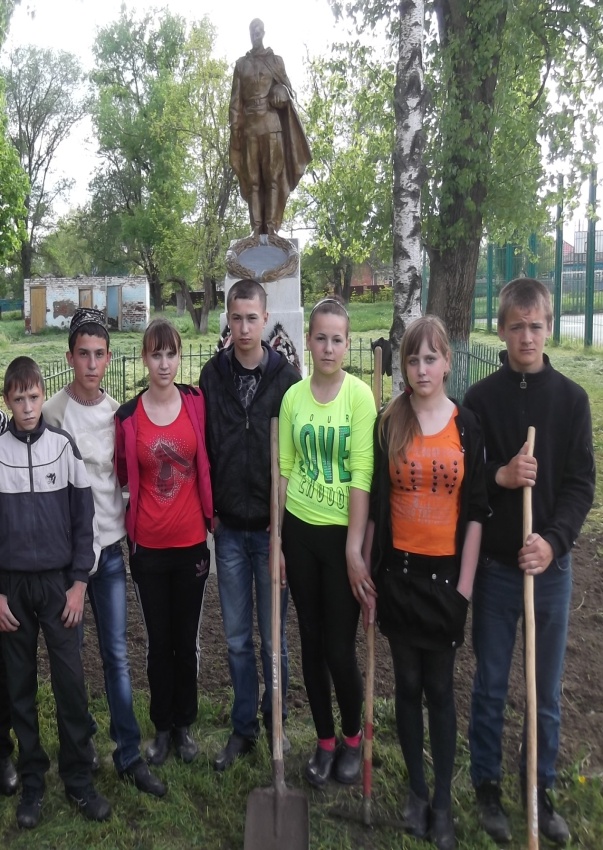 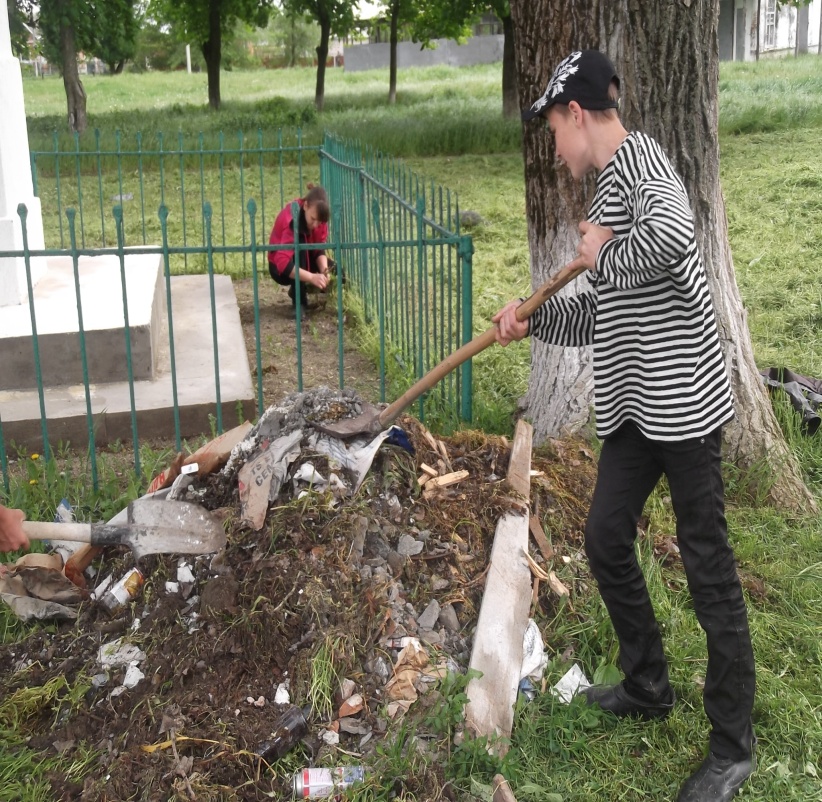 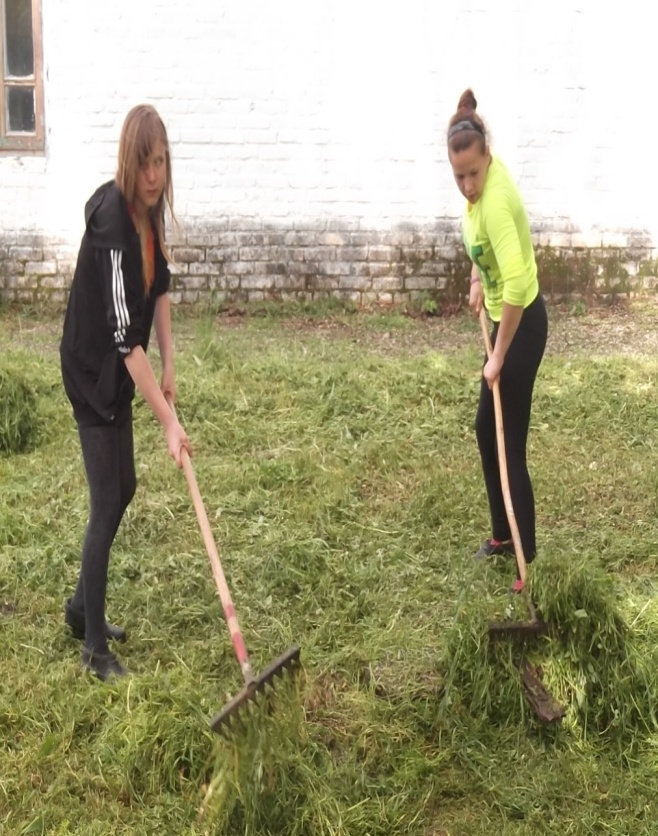 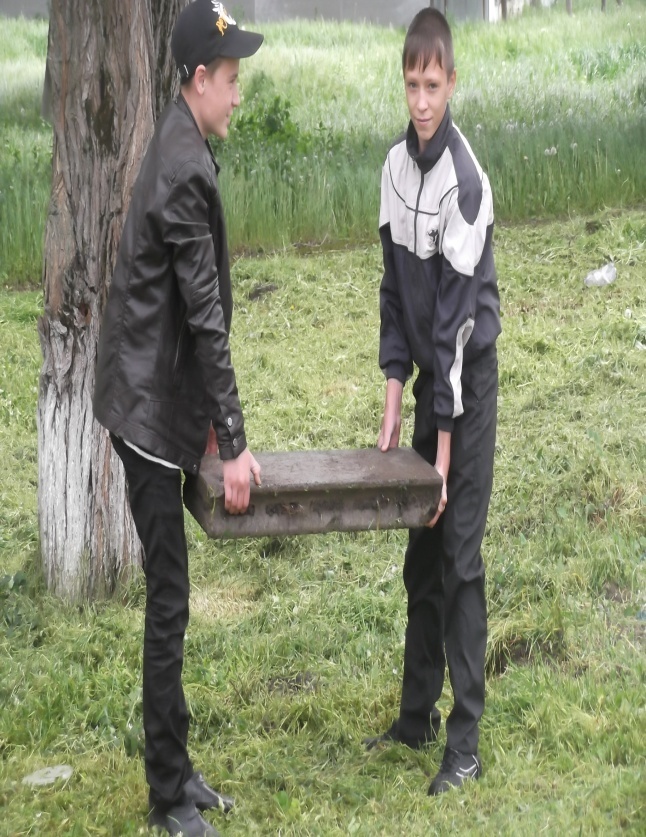 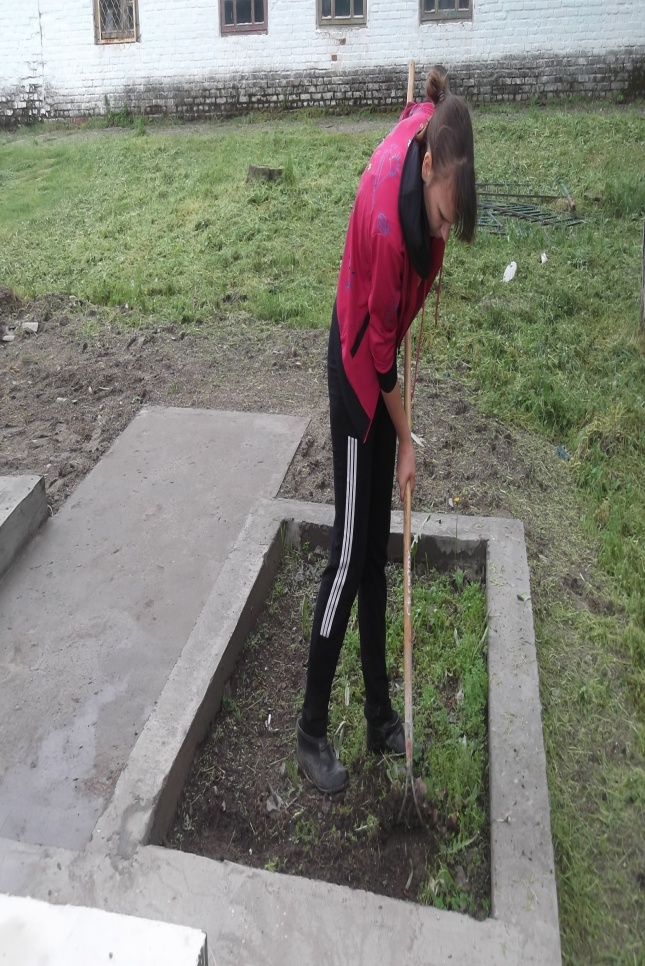 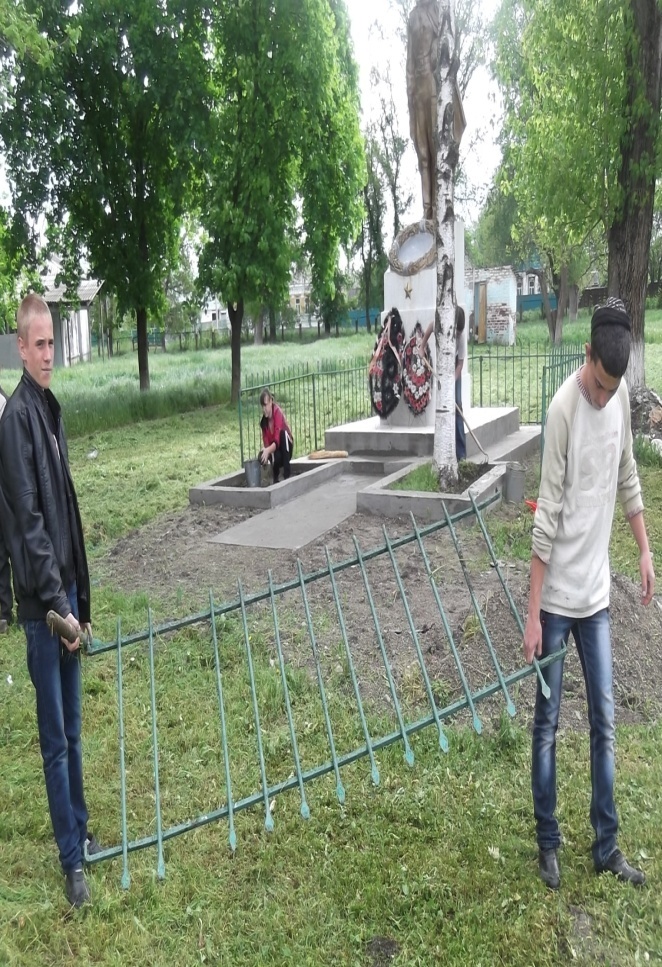 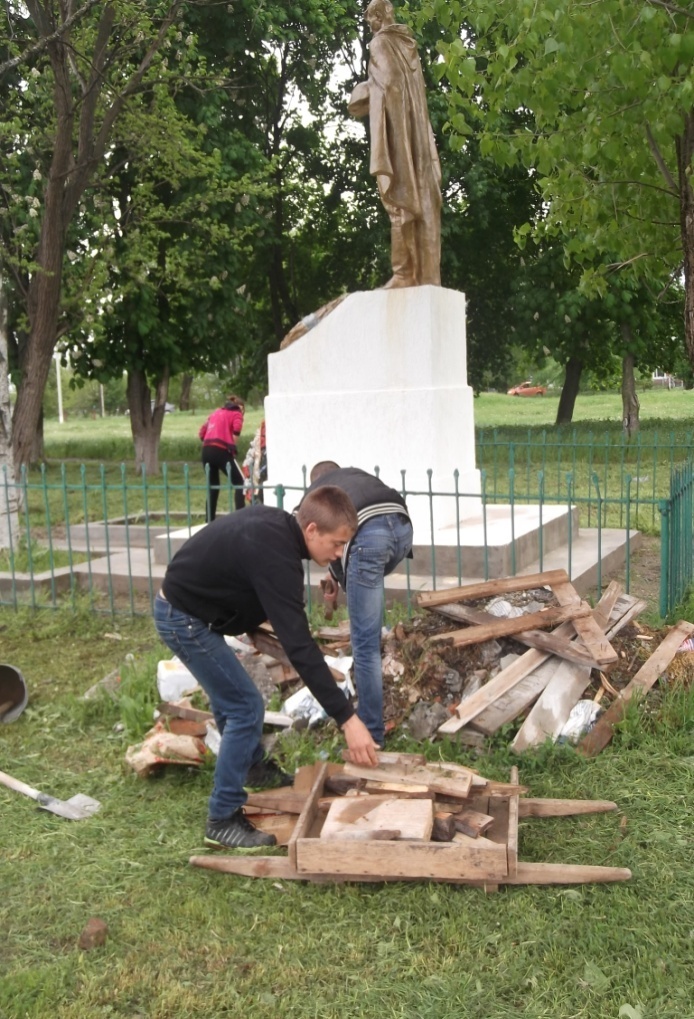 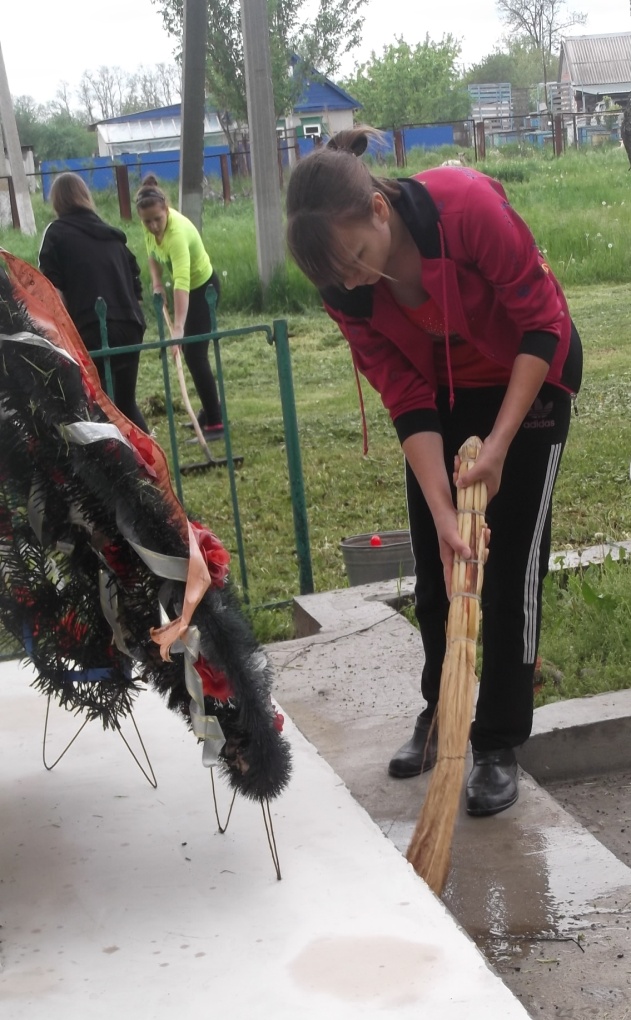 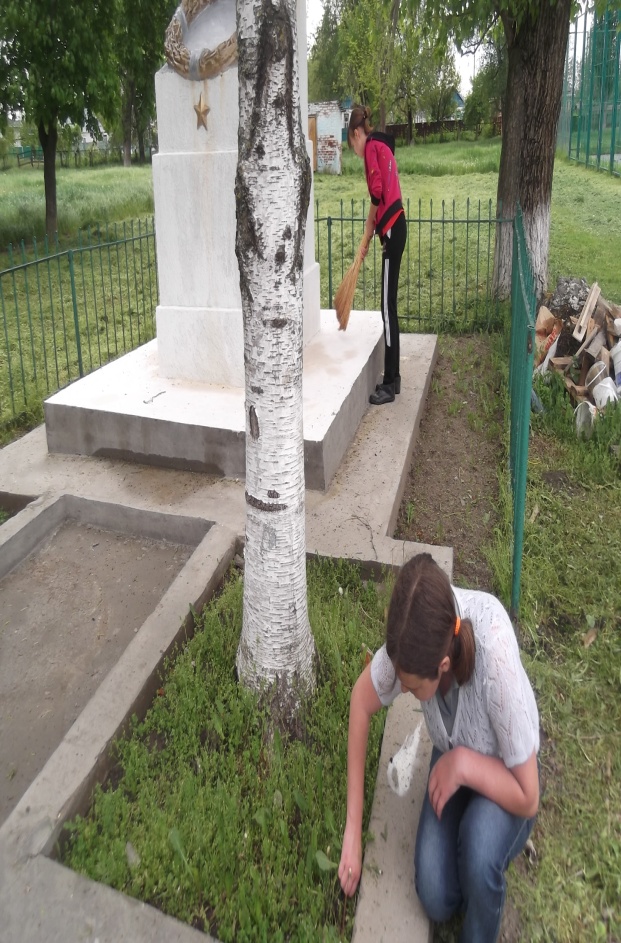 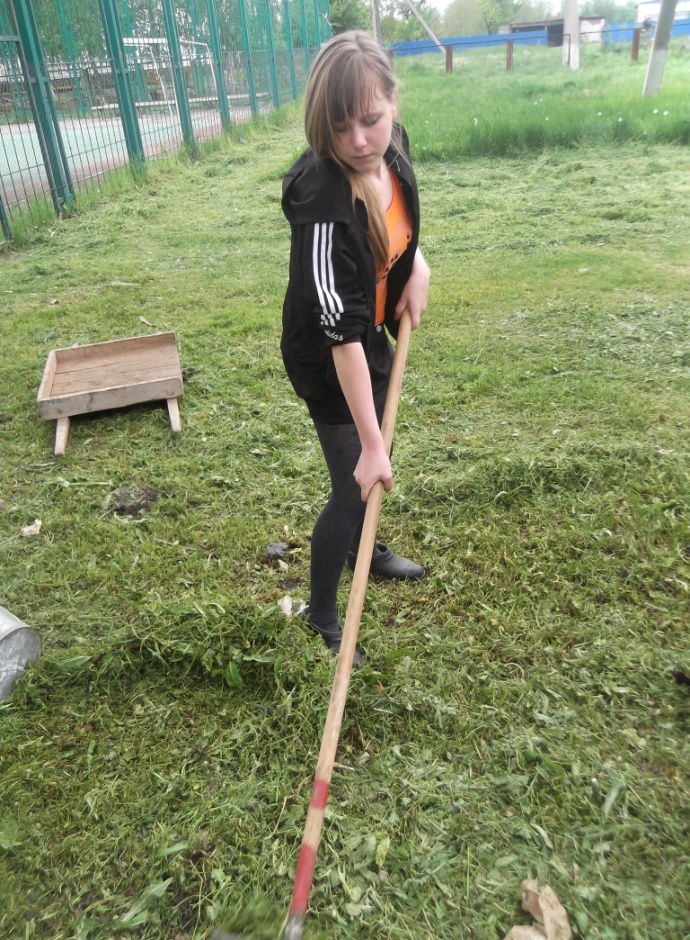 